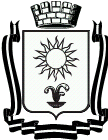 ДУМАГОРОДА-КУРОРТА КИСЛОВОДСКАСТАВРОПОЛЬСКОГО КРАЯР Е Ш Е Н И Е« 21 »  ноября  2014 г.          город-курорт Кисловодск                     № 170-414О внесении изменений в Устав городского округа города-курорта Кисловодска В целях приведения Устава городского округа города-курорта Кисловодска в соответствие с действующим законодательством Российской Федерации, руководствуясь статьей 73 Устава городского округа города-курорта Кисловодска, учитывая итоги публичных слушаний по проекту новой редакции Устава городского округа города-курорта Кисловодска, проведенных 06 ноября 2014 года, Дума города-курорта Кисловодска РЕШИЛА:1.Внести следующие изменения в Устав городского округа города-курорта Кисловодска:1.1.пункт 1 части 1 статьи 7 изложить в следующей редакции: «1) составление и рассмотрение проекта бюджета городского округа, утверждение и исполнение бюджета городского округа, осуществление контроля за его исполнением, составление и утверждение отчета об исполнении бюджета городского округа»;1.2.пункт 28 части 1 статьи 7 изложить в следующей редакции: «28) присвоение адресов объектам адресации, изменение, аннулирование адресов, присвоение наименований элементам улично-дорожной сети (за исключением автомобильных дорог федерального значения, автомобильных дорог регионального или межмуниципального значения), наименований элементам планировочной структуры в границах городского округа, изменение, аннулирование таких наименований, размещение информации в государственном адресном реестре»;1.3.пункт 39 части 1 статьи 7 изложить в следующей редакции: «39) оказание поддержки гражданам и их объединениям, участвующим в охране общественного порядка, создание условий для деятельности народных дружин»;1.4.дополнить часть 1 статьи 8 пунктом 9 следующего содержания: «9) предоставление гражданам жилых помещений муниципального жилищного фонда по договорам найма жилых помещений жилищного фонда социального использования в соответствии с жилищным законодательством»;1.5.часть 1 статьи 10 изложить в следующей редакции: «1.Органы местного самоуправления городского округа организуют и осуществляют муниципальный контроль за соблюдением требований, установленных муниципальными правовыми актами, принятыми по вопросам местного значения, а в случаях, если соответствующие виды контроля отнесены федеральными законами к полномочиям органов местного самоуправления, также муниципальный контроль за соблюдением требований, установленных федеральными законами, законами Ставропольского края. Муниципальный контроль осуществляется в соответствии с Положением о муниципальном контроле, утверждаемом Думой города-курорта Кисловодска»;1.6.абзац 1 части 1 статьи 13 изложить в следующей редакции: «1.В целях решения непосредственно населением вопросов местного значения проводится местный референдум. Местный референдум проводится на всей территории городского округа»;1.7.часть 2 статьи 25 изложить в следующей редакции: «2.Порядок формирования, полномочия, срок полномочий, подотчетность, подконтрольность органов местного самоуправления городского округа города-курорта Кисловодска, а также иные вопросы организации и деятельности указанных органов определяются настоящим Уставом в соответствии с законом Ставропольского края»;1.8.пункт 2 части 1 статьи 28 изложить в следующей редакции: «2)рассмотрение проекта бюджета городского округа, утверждение бюджета городского округа, осуществление контроля за его исполнением, утверждение отчета об исполнении бюджета городского округа»;1.9.пункт 2 части 4 статьи 35 после слова «членом» дополнить словом «органа»;1.10.часть 2 статьи 32 изложить в следующей редакции: после слова «муниципальные» дополнить словом «нормативные»;1.11.пункт 2 части 1 статьи 43 изложить в следующей редакции: «2)составление проекта бюджета городского округа, исполнение бюджета городского округа, составление отчета об исполнении бюджета городского округа»;1.12.пункт 31 части 1 статьи 43 изложить в следующей редакции: «31)присвоение адресов объектам адресации, изменение, аннулирование адресов, присвоение наименований элементам улично-дорожной сети (за исключением автомобильных дорог федерального значения, автомобильных дорог регионального или межмуниципального значения), наименований элементам планировочной структуры в границах городского округа, изменение, аннулирование таких наименований, размещение информации в государственном адресном реестре»;1.13.пункт 44 части 1 статьи 43 изложить в следующей редакции: «44)оказание поддержки гражданам и их объединениям, участвующим в охране общественного порядка, создание условий для деятельности народных дружин»;1.14.дополнить часть 1 статьи 43 пунктом 61 следующего содержания: «60)предоставление гражданам жилых помещений муниципального жилищного фонда по договорам найма жилых помещений жилищного фонда социального использования в соответствии с жилищным законодательством»;1.15.часть 3 статьи 50 изложить в следующей редакции: «3.В собственности городского округа города-курорта Кисловодска может находиться:1) имущество, предназначенное для решения установленных настоящим Уставом вопросов местного значения;2) имущество, предназначенное для осуществления отдельных государственных полномочий, переданных органам местного самоуправления городского округа, в случаях, установленных федеральными законами и законами Ставропольского края, а также имущество, предназначенное для осуществления отдельных полномочий органов местного самоуправления городского округа, переданных им в порядке, установленном законом;3) имущество, предназначенное для обеспечения деятельности органов местного самоуправления городского округа и должностных лиц местного самоуправления городского округа, муниципальных служащих, работников муниципальных предприятий и учреждений в соответствии с нормативными правовыми актами Думы города-курорта Кисловодска;4) имущество, необходимое для решения вопросов, право решения, которых предоставлено органам местного самоуправления городского округа федеральными законами и которые не отнесены к вопросам местного значения городского округа;5) имущество, предназначенное для осуществления полномочий по решению вопросов местного значения в соответствии с частями 1 и 1.1 статьи 17 Федерального закона «Об общих принципах организации местного самоуправления»;1.16.статью 53 изложить в следующей редакции: «Статья 53. Бюджет городского округа города-курорта Кисловодска (местный бюджет)1.Город-курорт Кисловодск имеет собственный бюджет (местный бюджет).2.Бюджет города-курорта Кисловодска разрабатывается и утверждается в форме правового акта Думы города-курорта Кисловодска.3.Составление и рассмотрение проекта местного бюджета, утверждение и исполнение местного бюджета, осуществление контроля за его исполнением, составление и утверждение отчета об исполнении местного бюджета осуществляются органами местного самоуправления городского округа самостоятельно с соблюдением требований, установленных Бюджетным кодексом Российской Федерации.4.Бюджетные полномочия городского округа города-курорта Кисловодска устанавливаются Бюджетным кодексом Российской Федерации.5.Территориальные органы федерального органа исполнительной власти, уполномоченного по контролю и надзору в области налогов и сборов, предоставляют финансовым органам городского округа информацию о начислении и об уплате налогов и сборов, подлежащих зачислению в местный бюджет, в порядке, установленном Правительством Российской Федерации.6.Руководитель финансового органа городского округа города-курорта Кисловодска назначается на должность из числа лиц, отвечающих квалификационным требованиям, установленным уполномоченным Правительством Российской Федерации федеральным органом исполнительной власти.7.Проект местного бюджета, решение об утверждении местного бюджета, годовой отчет о его исполнении, ежеквартальные сведения о ходе исполнения местного бюджета и о численности муниципальных служащих органов местного самоуправления, работников муниципальных учреждений с указанием фактических затрат на их денежное содержание подлежат официальному опубликованию»;1.17.статью 54 изложить в следующей редакции: «Статья 54. Доходы бюджета города-курорта КисловодскаФормирование доходов бюджета города-курорта Кисловодска осуществляется в соответствии с бюджетным законодательством Российской Федерации, законодательством о налогах и сборах и законодательством об иных обязательных платежах»;1.18.статью 55 изложить в следующей редакции: «Статья 55. Расходы бюджета города-курорта Кисловодска1.Формирование расходов бюджета города-курорта Кисловодска осуществляется в соответствии с расходными обязательствами городского округа города-курорта Кисловодска устанавливаемыми и исполняемыми органами местного самоуправления городского округа города-курорта Кисловодска в соответствии с требованиями Бюджетного кодекса Российской Федерации.2.Исполнение расходных обязательств городского округа города-курорта Кисловодска осуществляется за счет средств бюджета города-курорта Кисловодска в соответствии с требованиями Бюджетного кодекса Российской Федерации»;1.19.статью 57 изложить в следующей редакции: «Статья 57. Составление проекта бюджета города-курорта Кисловодска1.Составление проекта бюджета города-курорта Кисловодска осуществляет администрация города-курорта Кисловодска.2.Порядок и сроки составления проекта бюджета города-курорта Кисловодска, а также перечень документов и материалов, обязательных для представления с проектом бюджета, определяются Положением о бюджетном процессе города-курорта Кисловодска, утверждаемом Думой города-курорта Кисловодска».2.Главе города-курорта Кисловодска в порядке, установленном Федеральным законом от 21.07.2005 №97-ФЗ «О государственной регистрации уставов муниципальных образований», представить настоящее решение на государственную регистрацию.3.Настоящее решение вступает в силу со дня его официального опубликования, произведенного после его государственной регистрации.Глава города-курорта Кисловодска                                                                                        С.Г. Финенко